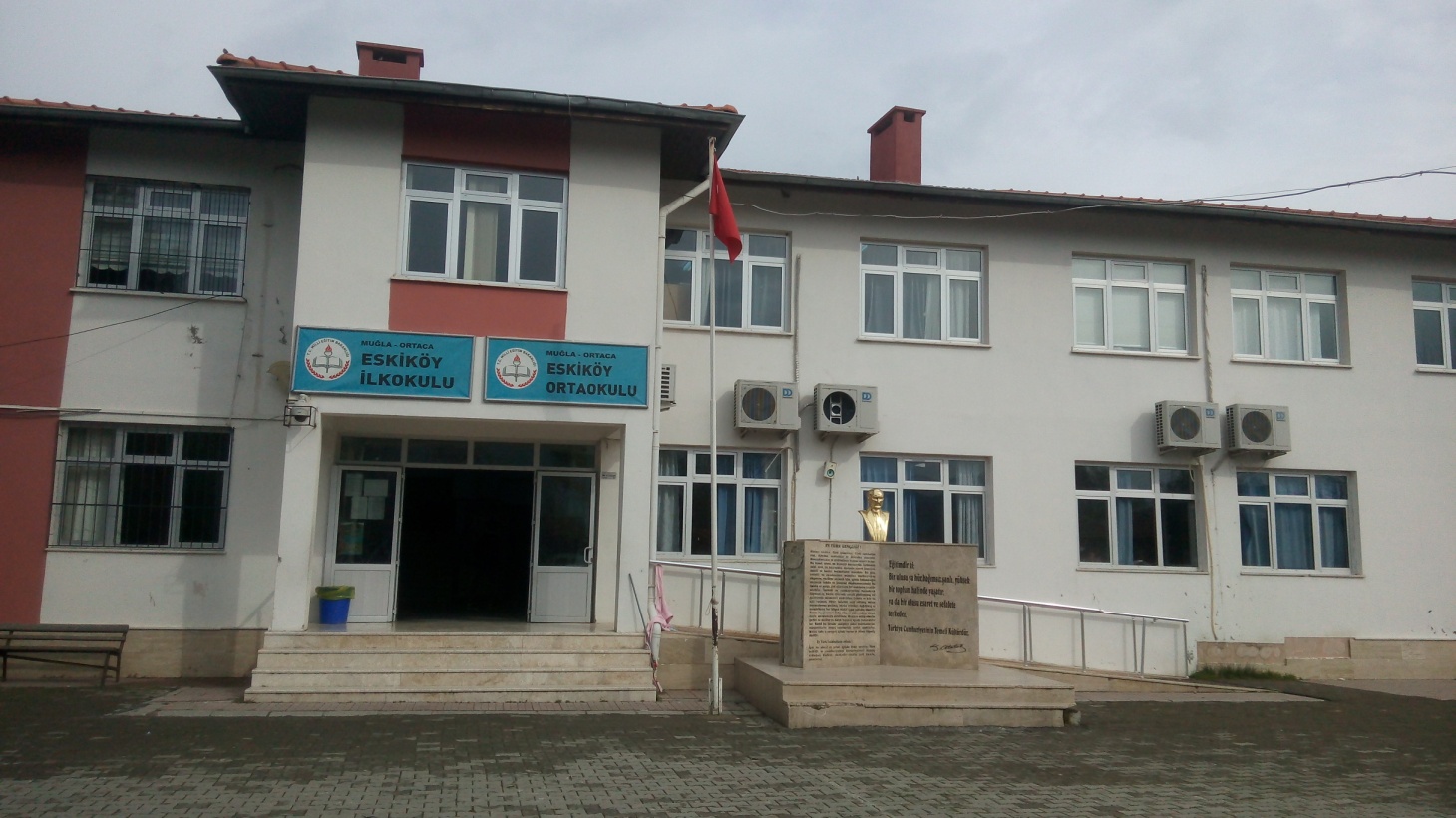 VİZYONUMUZGelişim ve değişime açık, araştırmacı, teknolojiyi iyi kullanan, çevresine duyarlı ve aynı zamanda yararlı bireyler yetiştirebilmek için fırsat ve imkan eşitliği sağlayan öğrenci merkezli eğitimi ilke edinen örnek bir kurum olmaktır.MİSYONUMUZBiz;Öğrenmenin severek ve isteyerek gerçekleştirildiği, bireysel ilgi ve yeteneklerin farklılığının gözetilerek, çağdaş öğretim yöntem ve teknikleri ile sağlam bir kişilik kazandırılarak, bilimsel düşünmenin temellerinin atıldığı kaliteli bir eğitim kurumu olmaktır.*Halk Eğitim Müdürlüğünce doldurulacaktır.OKULUMUZDA 23 NİSAN KUTLAMASI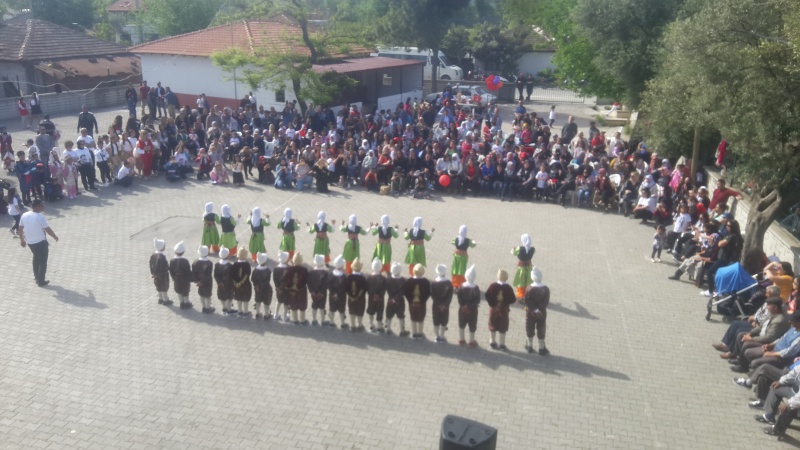 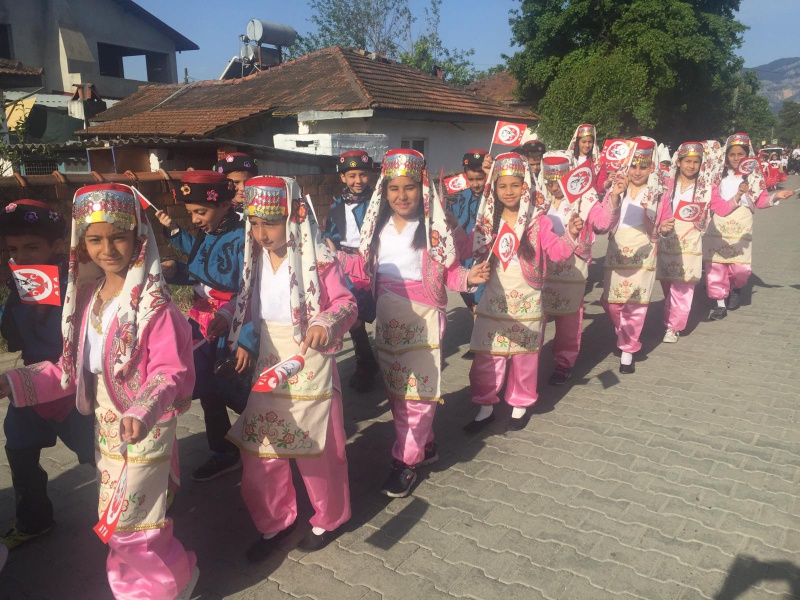 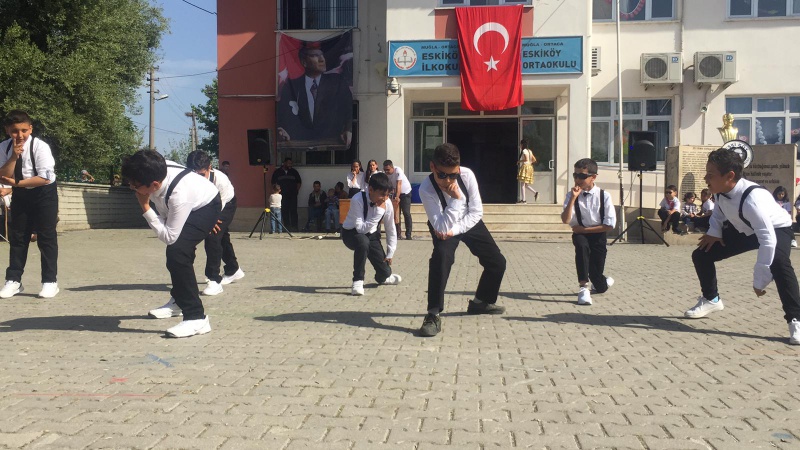 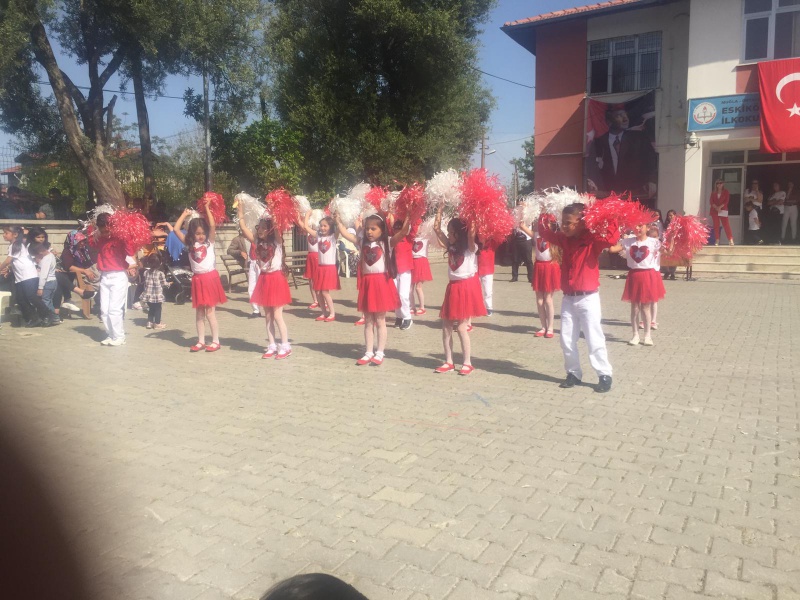 OKULUMZDA BARIŞ MANÇO’YU ANMA ETKİNLİĞİ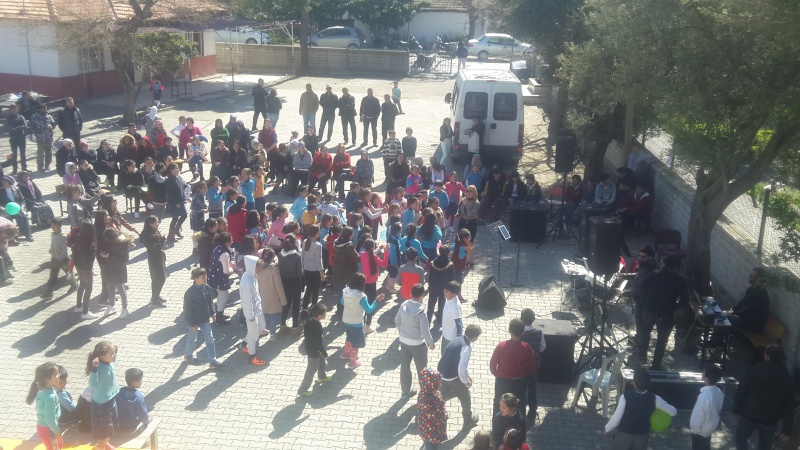 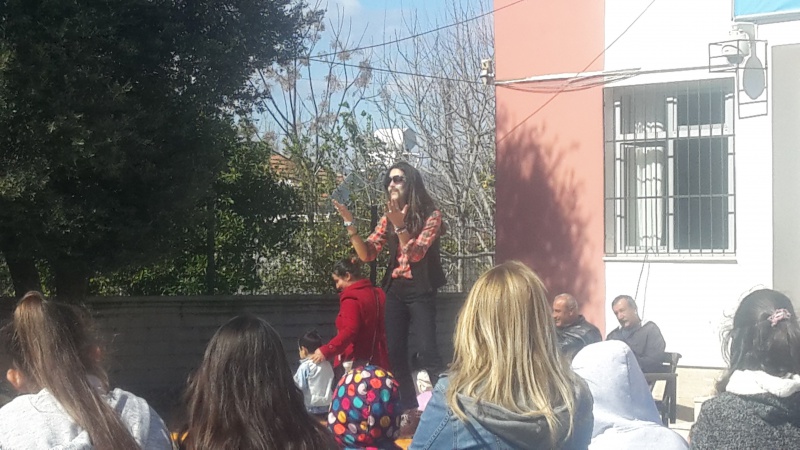 OKULUMUZDA TİYATRO ETKİNLİĞİ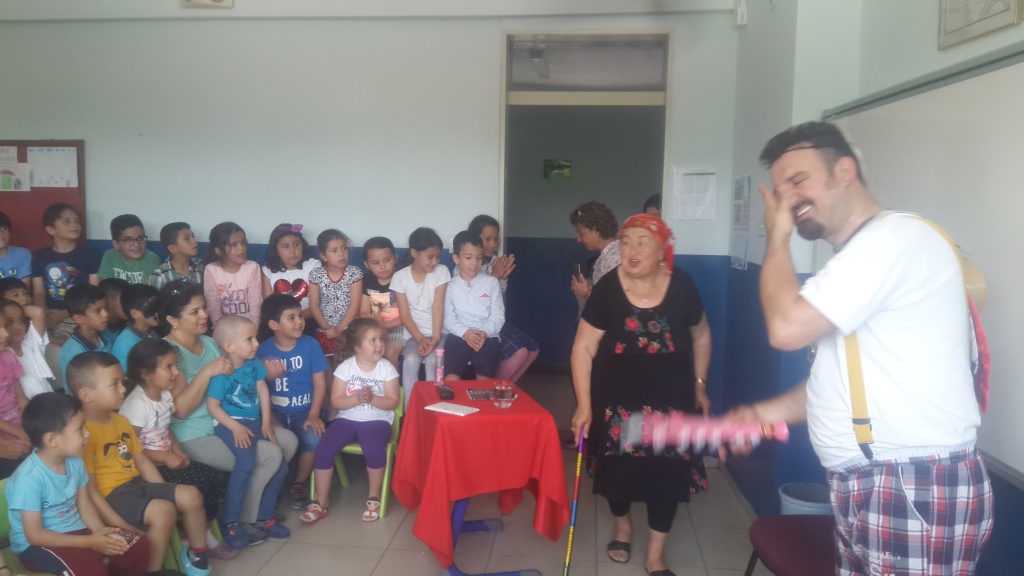 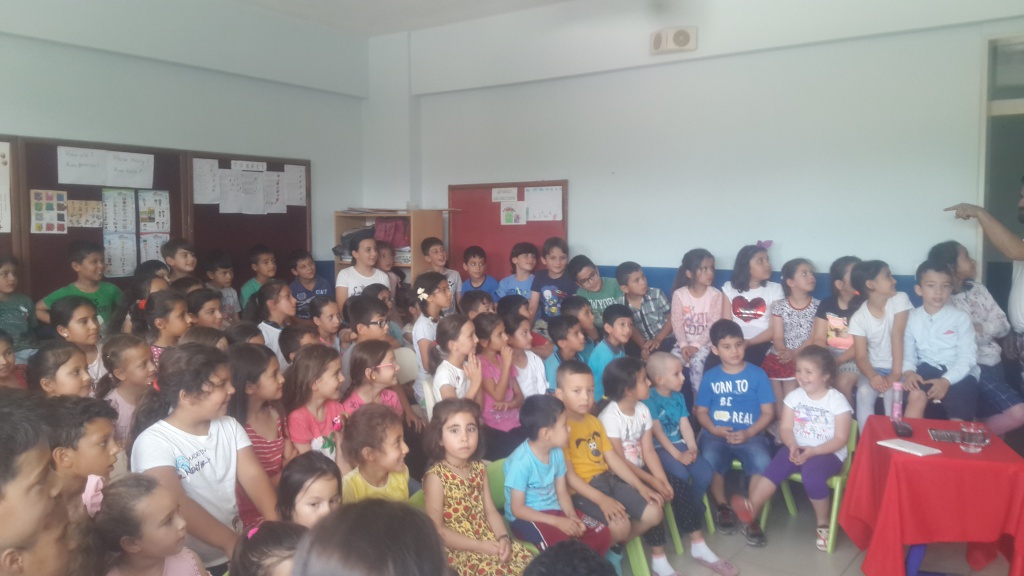 OKULUMUZDA STEAM ETKİNLİĞİ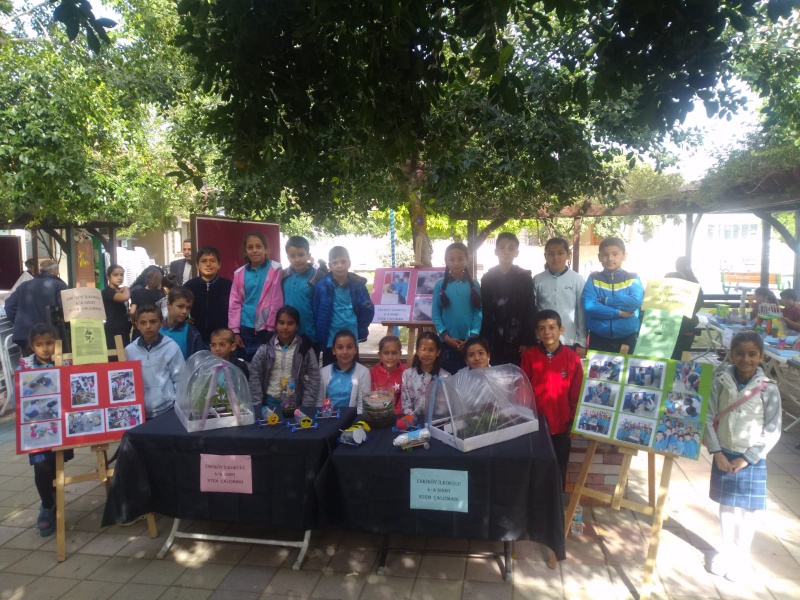 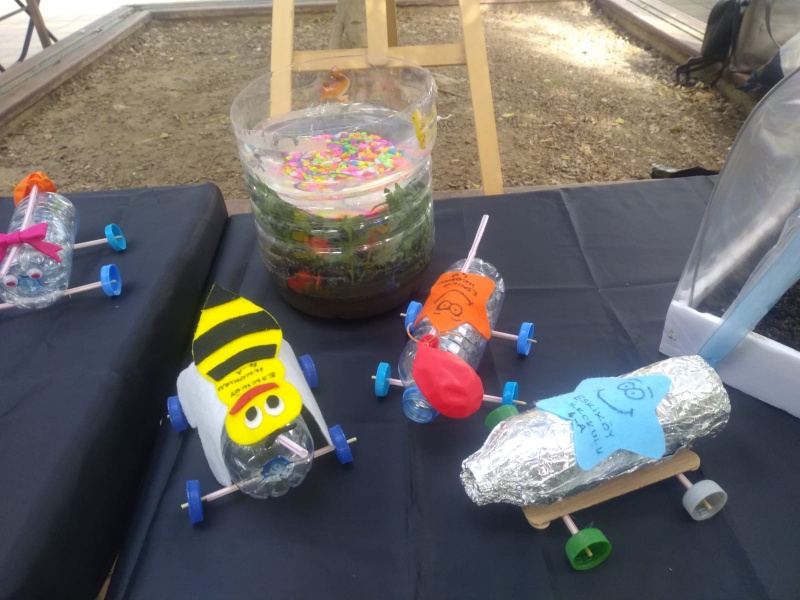 09.10.2019Volkan DURDUOkul MüdürüBulunduğu YerOrtaca - MUĞLAKurumun Resmî AdıOrtaca Eskiköy İlokulu/OrtaokuluAdresiEskiköy Köyü Ortaca/MUĞLATelefon0252 284 24 03Belgegeçer0252 284 24 03E-posta Adresi711612@meb.k12.tr711605@meb.k12.trÖğretim ŞekliNormal Öğretim Tam Gün Öğretime Başlama Yılı1991 / 1992Kurum Kodu711605-71161210.Kurum MüdürüVolkan DURDU11.Müdür YardımcısıEray AKTAŞ12.Müdür YardımcısıMehmet Ali ERBİLGİNTarihçesiEskiköy  İlk ve Orta Okulu’nun Tarihi Gelişimi.          Köye ilk olarak ,Ak Muhammetler sülalesi  Denizli’den gelerek yerleşmiştir. Köye daha sonraki yıllarda diğer il ve ilçelerden gelenler olmuş ve köy nüfusu giderek artmıştır.  Köyümüz 1960 yılına kadar Tepearası Köyü muhtarlık sınırları içinde iken bu tarihte müstakil köy olmuştur. Köyün yerleşim alanı Köyceğiz – Dalyan yolu üzerindedir.             Okulumuz 1945 yılında 1 öğretmenle eğitim öğretime başlamıştır. Muhtelif yerlerde eğitim öğretime devam etmiştir. Okulumuzun arazisini vatandaşlar hibe ederek, 1958  yılında devlet tarafından  yaptırılan 2 derslikle eğitim öğretime  başlamıştır. Bu bina zamanla ihtiyacı karşılayamayınca; 1968, 1974 ve1975 yıllarında köy halkı tarafından ilave derslikler yapılmıştır. 1975 yılında yapılmış olan derslik 1981 yılında tekrar büyütülmüştür. 1996 yılında biri anasınıfı olmak üzere 2 derslik daha yapılmıştır Eğitim öğretimin 8 yıla çıkmasıyla Tepearası İ.Ö.O. Okulumuza taşınarak eğitime devam edilmiştir. 2000-2001 öğretim yılında Tepearası  İ.Ö.O.  öğrencileri okullarına geri dönmüştür. 2008-2009 Eğitim Öğretim yılında; 1 BT sınıfı ile 4 derslikli ve 1 idare odası bulunan yeni bir bina devlet tarafından yaptırılarak 8 yıllık eğitime geçilmiştir.   2 katlı  bina  olarak planlanmış ve 2012 2013 yılında da 2.katı yapılarak 5 derslik ve 2 idare odası  eğitime açılmıştır  Tepearası  İ.Ö.O. kapatılarak öğrencileri taşımalı olarak okulumuzda öğretimlerine devam etmektedirler.  Akçakavak Mah.  Öğrencileri de  taşıma kapsamı içerisindedir.  Anasınıfı dahil 2019 yılında 171 öğrencisi  bulunmaktadırIsınma Şekli, Elektrik, SuKlima. Elektrik, su ve kanalizasyon şehir şebekesine bağlıdır.Sıra NoBranş AdıNorm KadroKadroluGörevlendirmeAylıksız İzindeTOPLAMNorm İhtiyaç/ Fazlalık1Kurum Müdürü1102Müdür Yardımcısı22203Fen Bilimleri11104Sınıf Öğretmenliği55105İngilizce11107Sosyal Bilgiler11108Matematik11109Okul Öncesi111010Türkçe111011Din Kültürü ve Ahlak Bilgisi1001KadroluAylıksızİzindeHizmet AlımıGörevlendirmeTYÇP(İŞKUR)ToplamİhtiyaçYönetici330Kadrolu Öğretmen Sayımız11111Kadrosu Farklı Kurumda Olan Öğretmen Sayısı110Ücretli Öğretmen Sayısı000Toplam Öğretmen  Sayısı11120V.H.K.İ00Hizmetli111EĞİTİM- ÖĞRETİM YILIEĞİTİM- ÖĞRETİM YILI2017- 20182017- 20182018- 20192018- 20192019- 20202019- 2020OKUL ALANIOKUL ALANIResmiÖzelResmiÖzelResmiÖzelÖĞRETMEN BAŞINA DÜŞEN ÖĞRENCİ SAYISIİLKOKUL151717ÖĞRETMEN BAŞINA DÜŞEN ÖĞRENCİ SAYISIORTAOKUL131317ÖĞRETMEN BAŞINA DÜŞEN ÖĞRENCİ SAYISIDERSLİK BAŞINA DÜŞEN ÖĞRENCİ SAYISIİLKOKUL151717DERSLİK BAŞINA DÜŞEN ÖĞRENCİ SAYISIORTAOKUL131317DERSLİK BAŞINA DÜŞEN ÖĞRENCİ SAYISIOKUL ALANIDERSLİK SAYISIŞUBE SAYISIANASINIFI11İLKOKUL55ORTAOKUL44ORTAÖĞRETİMOKUL/ KURUM YÖNETİCİ DURUMUOKUL/ KURUM YÖNETİCİ DURUMUOKUL/ KURUM YÖNETİCİ DURUMUOKUL/ KURUM YÖNETİCİ DURUMUKADRO DURUMUASİLASİLGÖREVLENDİRMEMÜDÜR11MÜDÜR BAŞYARDIMCISIMÜDÜR YARDIMCISI22ÖĞRETMEN DURUMUÖĞRETMEN DURUMUÖĞRETMEN DURUMUÖĞRETMEN DURUMUNORMNORM1212MEVCUTMEVCUT1111İHTİYAÇİHTİYAÇ11ÖĞRETMEN İHTİYACI DUYULAN BRANŞSAYIOKULDA ÇALIŞAN ÜCRETLİ ÖĞRETMEN BRANŞISAYIDin Kültürü ve Ahlak Bilgisi100ÖRETMENİN/MEMURUN ADI- SOYADIBRANŞIİLK GÖREVE BAŞLAMA TARİHİOKULDA/KURUMDA GÖREVE BAŞLAMA TARİHİVOLKAN DURDUSINIF ÖĞRT.22/02/200504/10/2019ERAY AKTAŞSOSYAL BİLGİLER ÖĞRT.17/11/200811/08/2018MEHMET ALİ ERBİLGİNSINIF ÖĞRT.04/07/200602/10/2019ELİF EBRU AYYILDIZİLKÖĞRETİM MATEMATİK ÖĞRT.18/12/200930/06/2016HURİYE EVREN YAMANİNGİLİZCE25/10/199929/06/2015MELİHA ERENFEN BİLİMLERİ ÖĞRT.16/11/200820/06/2012METİN ÇAKMAKSOSYAL BİLGİLER ÖĞRT.04/10/199304/09/2013SEMA AMAN TÜRKÇE 03/09/200721/09/2016CEMİLE YEŞİM KEÇECİOKUL ÖNCESİ ÖĞRT.13/09/201103/09/2012EMEL TURGUTSINIF ÖĞRT.30/09/199820/06/2006OĞUZ SÜZEKSINIF ÖĞRT.17/07/200623/08/2012ÖMER BIRAKSINIF ÖĞRT.07/09/200514/09/2017ÖZGÜL UYSALSINIF ÖĞRT.11/12/199623/01/2015SİBEL CÜCEOĞLUSINIF ÖĞRET.10/01/200224/01/2018	BURSLU ÖĞRENCİLERBURSLU ÖĞRENCİLERBURSLU ÖĞRENCİLERORTAOKULORTAÖĞRETİMTOPLAM22EĞİTİM- ÖĞRETİM YILISAYI                          2019/ 2020SAYI                          2019/ 2020BİRLEŞTİRİLMİŞ SINIFOranı ……..(İlk dört kademe içinde oranı)TAŞINAN ÖĞRENCİ SAYISI84Oranı %50      (Bütün kademeler içinde oranı)YEMEK VERİLEN ÖĞRENCİ SAYISI84Oranı %50          (Bütün kademeler içinde oranı)AÇIK ÖĞRETİM DURUMUVERİ ORANAÇIK ORTAOKUL ÖĞRENCİ SAYISIAÇIK İMAM HATİP LİSESİ ÖĞRENCİ SAYISIAÇIK MESLEKİ LİSESİ ÖĞRENCİ SAYISIAÇIK LİSE ÖĞRENCİ SAYISIAÇIK ÖĞRETİM ÖĞRENCİ SAYISIDERSLİK SAYISIATÖLYEİLÇE MİLLİ EĞİTİM / ÖDENEK/ HAYIRSEVER YOLU İLE EDİNİLEN DONATIMLARİLÇE MİLLİ EĞİTİM / ÖDENEK/ HAYIRSEVER YOLU İLE EDİNİLEN DONATIMLARDAĞITILAN MALZEME SAYISISIRA SAYISI64 tekli 60 çiftliSANDALYE SAYISI25SINIF DOLABI10KÜRSÜ- ÜÇLÜ TAKIMMÜDÜR- MD.YRD.MEMUR TAKIMI3ÖĞRETMENLER ODASI TAKIMI1BİLGİSAYAR- YAZICI- FOTOKOPİ MAKİNASI3 Bilgisayar 3 Yazıcı 1 Fotokopi Mak.EĞİTİM- ÖĞRETİM MATERYALLERİAKILLI TAHTADİĞER (BELİRTİNİZ)PROJELERPROJELERPROJELERPROJELEREĞİTİM- ÖĞRETİM YILI2016/ 20172017/ 2018 2018/ 2019TÜBİTAK BİLİM FUARINA KATILAN OKUL SAYISIERSAMUS + KATILAN OKUL SAYISIULUSLARARASI HAREKETLİLİK PROGRAMLARINA KATILAN ÖĞRETMEN SAYISIULUSLARARASI HAREKETLİLİK PROGRAMLARINA KATILAN ÖĞRENCİ SAYISIAB EĞİTİM VE GENÇLİK PROGRAMLARI KAPSAMINDA YAPILAN KURUMSAL/ BİREYSEL PROJE SAYISIYEREL PROJELER (İLÇE GENELİNDE)+E-TWİNNİNG +ONARIMLARONARIMLARONARIMLARONARIMLARONARIMLARONARIMLAR İLÇE MÜDÜRLÜĞÜNCE YAPILAN ONARIMLARTARİHİTARİHİONARIM TÜRÜONARIM TÜRÜONARIM TÜRÜANAOKULU-ANASINIFIİLKOKULORTAOKULORTAÖĞRETİMYILLARYILLAR2016-20172016-20172017-20182018-2019ENGELLİLERİN ERİŞİMİNE YÖNELİK DÜZENLEME YAPILDI MI?ENGELLİLERİN ERİŞİMİNE YÖNELİK DÜZENLEME YAPILDI MI?++DEPREM TAHKİKATI VE GÜÇLENDİRİLMESİ YAPILDI MI?DEPREM TAHKİKATI VE GÜÇLENDİRİLMESİ YAPILDI MI?+Son Üç Eğitim-Öğretim Yılında Yerel ve Ulusal Düzeyde Sosyal ve Kültürel Etkinliklere Katılım DurumuSon Üç Eğitim-Öğretim Yılında Yerel ve Ulusal Düzeyde Sosyal ve Kültürel Etkinliklere Katılım DurumuSon Üç Eğitim-Öğretim Yılında Yerel ve Ulusal Düzeyde Sosyal ve Kültürel Etkinliklere Katılım DurumuSon Üç Eğitim-Öğretim Yılında Yerel ve Ulusal Düzeyde Sosyal ve Kültürel Etkinliklere Katılım DurumuSon Üç Eğitim-Öğretim Yılında Yerel ve Ulusal Düzeyde Sosyal ve Kültürel Etkinliklere Katılım DurumuSon Üç Eğitim-Öğretim Yılında Yerel ve Ulusal Düzeyde Sosyal ve Kültürel Etkinliklere Katılım DurumuSon Üç Eğitim-Öğretim Yılında Yerel ve Ulusal Düzeyde Sosyal ve Kültürel Etkinliklere Katılım DurumuSon Üç Eğitim-Öğretim Yılında Yerel ve Ulusal Düzeyde Sosyal ve Kültürel Etkinliklere Katılım DurumuSon Üç Eğitim-Öğretim Yılında Yerel ve Ulusal Düzeyde Sosyal ve Kültürel Etkinliklere Katılım DurumuSon Üç Eğitim-Öğretim Yılında Yerel ve Ulusal Düzeyde Sosyal ve Kültürel Etkinliklere Katılım DurumuSon Üç Eğitim-Öğretim Yılında Yerel ve Ulusal Düzeyde Sosyal ve Kültürel Etkinliklere Katılım DurumuSon Üç Eğitim-Öğretim Yılında Yerel ve Ulusal Düzeyde Sosyal ve Kültürel Etkinliklere Katılım DurumuSon Üç Eğitim-Öğretim Yılında Yerel ve Ulusal Düzeyde Sosyal ve Kültürel Etkinliklere Katılım DurumuSon Üç Eğitim-Öğretim Yılında Yerel ve Ulusal Düzeyde Sosyal ve Kültürel Etkinliklere Katılım DurumuSon Üç Eğitim-Öğretim Yılında Yerel ve Ulusal Düzeyde Sosyal ve Kültürel Etkinliklere Katılım Durumuİlçenin Toplam Öğrenci SayısıSosyal-Kültürel ve Sportif Etkinlilere Katılan Öğrenci sayısıSosyal-Kültürel ve Sportif Etkinlilere Katılan Öğrenci sayısıSosyal-Kültürel ve Sportif Etkinlilere Katılan Öğrenci sayısıSosyal-Kültürel ve Sportif Etkinlilere Katılan Öğrenci sayısıSosyal-Kültürel ve Sportif Etkinlilere Katılan Öğrenci sayısıSosyal-Kültürel ve Sportif Etkinlilere Katılan Öğrenci sayısıSosyal-Kültürel ve Sportif Etkinlilere Katılan Öğrenci sayısıSosyal-Kültürel ve Sportif Etkinlilere Katılan Öğrenci sayısıSosyal-Kültürel ve Sportif Etkinlilere Katılan Öğrenci sayısıKatılan Öğrenci ToplamıKatılan Öğrenci ToplamıKatılım Oranı
(%)Katılım Oranı
(%)İlçenin Toplam Öğrenci SayısıSosyal-Kültürel ve Sportif Etkinlilere Katılan Öğrenci sayısıSosyal-Kültürel ve Sportif Etkinlilere Katılan Öğrenci sayısıSosyal-Kültürel ve Sportif Etkinlilere Katılan Öğrenci sayısıSosyal-Kültürel ve Sportif Etkinlilere Katılan Öğrenci sayısıSosyal-Kültürel ve Sportif Etkinlilere Katılan Öğrenci sayısıSosyal-Kültürel ve Sportif Etkinlilere Katılan Öğrenci sayısıSosyal-Kültürel ve Sportif Etkinlilere Katılan Öğrenci sayısıSosyal-Kültürel ve Sportif Etkinlilere Katılan Öğrenci sayısıSosyal-Kültürel ve Sportif Etkinlilere Katılan Öğrenci sayısıKatılan Öğrenci ToplamıKatılan Öğrenci ToplamıKatılım Oranı
(%)Katılım Oranı
(%)Eğitim Öğretim yılıİlçenin Toplam Öğrenci SayısıSosyal-Kültürel ve Sportif Etkinlilere Katılan Öğrenci sayısıSosyal-Kültürel ve Sportif Etkinlilere Katılan Öğrenci sayısıSosyal-Kültürel ve Sportif Etkinlilere Katılan Öğrenci sayısıSosyal-Kültürel ve Sportif Etkinlilere Katılan Öğrenci sayısıSosyal-Kültürel ve Sportif Etkinlilere Katılan Öğrenci sayısıSosyal-Kültürel ve Sportif Etkinlilere Katılan Öğrenci sayısıSosyal-Kültürel ve Sportif Etkinlilere Katılan Öğrenci sayısıSosyal-Kültürel ve Sportif Etkinlilere Katılan Öğrenci sayısıSosyal-Kültürel ve Sportif Etkinlilere Katılan Öğrenci sayısıKatılan Öğrenci ToplamıKatılan Öğrenci ToplamıKatılım Oranı
(%)Katılım Oranı
(%)İlçenin Toplam Öğrenci SayısıTiyatroHalk oyunlarıMüzikResim-sergiSporİzcilikProje ÇalışmalarıDiğer satranç2016-201718181811112017-201822010323228282018-20193528168121801806565Son Üç Eğitim-Öğretim Yılında Uluslararası Düzeyde Sosyal ve Kültürel Etkinliklere Katılım Durumu Son Üç Eğitim-Öğretim Yılında Uluslararası Düzeyde Sosyal ve Kültürel Etkinliklere Katılım Durumu Son Üç Eğitim-Öğretim Yılında Uluslararası Düzeyde Sosyal ve Kültürel Etkinliklere Katılım Durumu Son Üç Eğitim-Öğretim Yılında Uluslararası Düzeyde Sosyal ve Kültürel Etkinliklere Katılım Durumu Son Üç Eğitim-Öğretim Yılında Uluslararası Düzeyde Sosyal ve Kültürel Etkinliklere Katılım Durumu Son Üç Eğitim-Öğretim Yılında Uluslararası Düzeyde Sosyal ve Kültürel Etkinliklere Katılım Durumu Son Üç Eğitim-Öğretim Yılında Uluslararası Düzeyde Sosyal ve Kültürel Etkinliklere Katılım Durumu Son Üç Eğitim-Öğretim Yılında Uluslararası Düzeyde Sosyal ve Kültürel Etkinliklere Katılım Durumu İlçenin Toplam Öğrenci SayısıSosyal-Kültürel ve Sportif Etkinlilere Katılan Sosyal-Kültürel ve Sportif Etkinlilere Katılan Sosyal-Kültürel ve Sportif Etkinlilere Katılan Sosyal-Kültürel ve Sportif Etkinlilere Katılan Katılan Öğrenci ToplamıKatılım Oranı
(%)İlçenin Toplam Öğrenci SayısıÖğrenci sayısıÖğrenci sayısıÖğrenci sayısıÖğrenci sayısıKatılan Öğrenci ToplamıKatılım Oranı
(%)EğitimÖğretim yılıİlçenin Toplam Öğrenci SayısıKatılan Öğrenci ToplamıKatılım Oranı
(%)İlçenin Toplam Öğrenci SayısıHalk oyunlarıSporProje  ÇalışmalarıDiğer  Sosyal EtkinliklerKatılan Öğrenci ToplamıKatılım Oranı
(%)İlçenin Toplam Öğrenci SayısıHalk oyunlarıSporProje  ÇalışmalarıDiğer  Sosyal EtkinliklerKatılan Öğrenci ToplamıKatılım Oranı
(%)2016-2017211637222017-201821161552352018-201924123645SON ÜÇ YILDA TOPLAM SOSYAL VE KÜLTÜREL FAALİYETLERE KATILIMSON ÜÇ YILDA TOPLAM SOSYAL VE KÜLTÜREL FAALİYETLERE KATILIMSON ÜÇ YILDA TOPLAM SOSYAL VE KÜLTÜREL FAALİYETLERE KATILIMSON ÜÇ YILDA TOPLAM SOSYAL VE KÜLTÜREL FAALİYETLERE KATILIMKRİTERDÜZEYDÜZEYSAYISOSYAL VE KÜLTÜREL FAALİYETLERULUSALSOSYAL VE KÜLTÜREL FAALİYETLERULUSLARARASISPORTİF FAALİYETLERULUSALBİREYSELSPORTİF FAALİYETLERULUSALTAKIMSPORTİF FAALİYETLERULUSLARARASIBİR EĞİTİM ÖĞRETİM YILINDA SANAT BİLİM KÜLTÜR SPOR ALANLARINDAN EN AZ BİR FAALİYETE KATILAN ÖĞRENCİ SAYISIBİR EĞİTİM ÖĞRETİM YILINDA SANAT BİLİM KÜLTÜR SPOR ALANLARINDAN EN AZ BİR FAALİYETE KATILAN ÖĞRENCİ SAYISIBİR EĞİTİM ÖĞRETİM YILINDA SANAT BİLİM KÜLTÜR SPOR ALANLARINDAN EN AZ BİR FAALİYETE KATILAN ÖĞRENCİ SAYISIBİR EĞİTİM ÖĞRETİM YILINDA SANAT BİLİM KÜLTÜR SPOR ALANLARINDAN EN AZ BİR FAALİYETE KATILAN ÖĞRENCİ SAYISIDÜZEY2016-20172017-20182018-2019İLKOKULORTAOKUL3ORTAÖĞRETİM18DESTEKLEME VE YETİŞTİRME KURSLARIDESTEKLEME VE YETİŞTİRME KURSLARIDESTEKLEME VE YETİŞTİRME KURSLARIDESTEKLEME VE YETİŞTİRME KURSLARIDESTEKLEME VE YETİŞTİRME KURSLARIDESTEKLEME VE YETİŞTİRME KURSLARIDESTEKLEME VE YETİŞTİRME KURSLARISINIF1. DÖNEM ÖĞRENCİ SAYISI1. DÖNEM DYK KATILAN ÖĞRENCİ SAYISI1. DÖNEM DYK KATILAN ÖĞRENCİ ORANI2. DÖNEM ÖĞRENCİ SAYISI2. DÖNEM DYK KATILAN ÖĞRENCİ SAYISI2.DÖNEM DYK KATILAN ÖĞRENCİ ORANI51818%902019%90688%82,62323%10072020%94,71918%94,782424%95,62323%100DEVAM/ DEVAMSIZLIKDEVAM/ DEVAMSIZLIKDEVAM/ DEVAMSIZLIKEĞİTİM- ÖĞRETİM YILI2018/ 2019ÖRGÜN EĞİTİMDE 20 GÜN VE ÜZERİ DEVAMSIZ ÖĞRENCİ ORANI (RESMİ)İLKOKUL0ÖRGÜN EĞİTİMDE 20 GÜN VE ÜZERİ DEVAMSIZ ÖĞRENCİ ORANI (RESMİ)ORTAOKUL0ÖRGÜN EĞİTİMDE 20 GÜN VE ÜZERİ DEVAMSIZ ÖĞRENCİ ORANI (RESMİ)ORTAÖĞRETİMÖRGÜN EĞİTİMDE 5 GÜN VE ÜZERİ DEVAMSIZ ÖĞRENCİ ORANI (RESMİ)İLKOKULÖRGÜN EĞİTİMDE 5 GÜN VE ÜZERİ DEVAMSIZ ÖĞRENCİ ORANI (RESMİ)ORTAOKULÖRGÜN EĞİTİMDE 5 GÜN VE ÜZERİ DEVAMSIZ ÖĞRENCİ ORANI (RESMİ)ORTAÖĞRETİMDERS BAŞARISIDERS BAŞARISIDERS BAŞARISIDERS BAŞARISIDERS BAŞARISIÖĞRENCİLERİN DÖNEM SONU BAŞARI PUAN ORTALAMALARIDÜZEY2016/ 20172017/ 20182018/ 2019ÖĞRENCİLERİN DÖNEM SONU BAŞARI PUAN ORTALAMALARI5. SINIF83,287,0       84,3ÖĞRENCİLERİN DÖNEM SONU BAŞARI PUAN ORTALAMALARI6. SINIF89,081,886,7ÖĞRENCİLERİN DÖNEM SONU BAŞARI PUAN ORTALAMALARI7. SINIF85,888,785.4ÖĞRENCİLERİN DÖNEM SONU BAŞARI PUAN ORTALAMALARI8. SINIF90,286,288,8ÖĞRENCİLERİN DÖNEM SONU BAŞARI PUAN ORTALAMALARI9. SINIFÖĞRENCİLERİN DÖNEM SONU BAŞARI PUAN ORTALAMALARI10. SINIFÖĞRENCİLERİN DÖNEM SONU BAŞARI PUAN ORTALAMALARI11. SINIFÖĞRENCİLERİN DÖNEM SONU BAŞARI PUAN ORTALAMALARI12. SINIFEĞİTİM- ÖĞRETİM YILI2016-20172017-20182018-2019HAYAT BOYU ÖĞRENMEYE KATILMA ORANI (%) (18 YAŞ ÜZERİ KİŞİ SAYISI DİKKATE ALINACAKTIR)HAYAT BOYU ÖĞRENMEYE KATILMA ORANI (%) (18 YAŞ ÜZERİ KİŞİ SAYISI DİKKATE ALINACAKTIR)HAYAT BOYU ÖĞRENME KAPSAMINDAKİ KURSLARI TAMAMLAMA ORANI (%)İLÇE NÜFUSUNA GÖRE AÇILAN KURS ORANI (25- 65 YAŞ ARASI KİŞİ SAYISI DİKKATE ALINACAKTIR)+İLÇE NÜFUSUNA GÖRE AÇILAN KURS ORANI (25- 65 YAŞ ARASI KİŞİ SAYISI DİKKATE ALINACAKTIR)+BEYAZ BAYRAK/ BESLENME DOSTU OKUL SAYISIBEYAZ BAYRAK/ BESLENME DOSTU OKUL SAYISIBEYAZ BAYRAK/ BESLENME DOSTU OKUL SAYISIBEYAZ BAYRAK/ BESLENME DOSTU OKUL SAYISIBEYAZ BAYRAK/ BESLENME DOSTU OKUL SAYISIEĞİTİM- ÖĞRETİM YILI2016-20172017-20182018-2019TOPLAMBEYAZ BAYRAKLI OKUL ORANI+1BESLENME DOSTU OKUL ORANIKANTİNİ OLAN OKUL SAYISIKANTİNİ OLAN OKULLARDAN BESLENME DOSTU OLAN OKUL ORANIMuayene-Teslim Alma-Sayım KomisyonuMuayene-Teslim Alma-Sayım KomisyonuEray AktaşOğuz SÜZEKMeliha ERENSatın Alma KuruluSatın Alma KuruluEray AktaşSema AMANEvren YAMANOkul Aile Birliği Yönetim KuruluOkul Aile Birliği Yönetim Kurulu      Burhan DUMRUŞAli KILINÇEmel TURGUTSibel CÜCEOĞLUMetin ÇAKMAKStratejik Planlama Üst KuruluStratejik Plânlama EkibiStratejik Plânlama EkibiAdı SoyadıGöreviAdı SoyadıGöreviEray AKTAŞKurum Müdür YardımcısıEray AKTAŞMüdür YardımcısıCemile Yeşim KEÇECİOkul Öncesi ÖğretmeniCemile Yeşim KEÇECİOkul Öncesi Öğretmeni           Meliha ERENFen Billimleri Öğretmeni           Meliha ERENFen Billimleri ÖğretmeniBurhan DURMUŞOkul Aile Bir. Bşk.Evren YAMANİngilizce Öğretmeni                Ali KILINÇOkul Aile Bir.ÜyesiÖmer BIRAKSınıf ÖğretmeniWeb Yayın KomisyonuWeb Yayın KomisyonuBaşkan (Müdür )Volkan DURDUÜye (Müdür Yrd.)Eray AKTAŞÜye(Sınıf Öğr.)Oğuz SÜZEKÜye(Sınıf Öğr.)Emel TURGUTSpor Alanındaki Başarıları2018/2019 Eğitim-Öğretim Yılı Ortaca Kaymakamlığı Mahalleler Arası Futbol Turnuvası İkinciliği 2017/2018 Eğitim öğretim Yılı Okul Sporları Küçük kızlar Satranç Turnuvası Dördüncülüğü2017/2018 Eğitim öğretim Yılı Okul Sporları Küçük kızlar Satranç Turnuvası Dördüncülüğü2018-2019 Eğitim-Öğretim Yılı Gençlik Haftası Satranç Turnuvası BirinciliğiSORUNLARÇÖZÜM ÖNERİLERİKütüphane bulunmamaktadır.Okul aile birlği ,resmi ve özel kurum ve kuruluşların desteğiyle kütüphane kurulum çalışmaları devam etmektedir.Bahçe düzeni ve yeşillendirmeOkul aile birliği ve belediye imkanları ile bahçe düzenleme çalışmalarımız devam etmektedir.